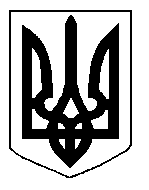 БІЛОЦЕРКІВСЬКА МІСЬКА РАДА	КИЇВСЬКОЇ ОБЛАСТІ	Р І Ш Е Н Н Явід 27 квітня 2018 року                                                                                № 2184-50-VIIПро внесення змін в рішення міської ради від 25 січня 2018 року № 1895-45-VII«Про безоплатну передачу з балансу відділу капітального будівництва Білоцерківської міської ради на  баланс комунального підприємства Білоцерківської міської ради «Білоцерківтепломережа», управління освіти і науки Білоцерківської міської ради, комунального підприємства Білоцерківської міської ради «Муніципальне шляхово-експлуатаційне управління»,Департаменту житлово-комунального господарства Білоцерківської міської ради, управління охорони здоров’я  Білоцерківської міської ради закінчених будівництвом об’єктів та проектно-кошторисної документації»	Розглянувши звернення постійної комісії з питань інвестицій, регуляторної політики, торгівлі, послуг та розвитку підприємства, власності, комунального майна та приватизації від 11 квітня 2018 року №139/2-17 відповідно до ст. 26, 60 Закону України «Про місцеве самоврядування в Україні», міська рада вирішила: 	1.Внести зміни в назву  рішення міської ради від 25 січня 2018 року № 1895-45-VII «Про безоплатну передачу з балансу відділу капітального будівництва Білоцерківської міської ради на баланс комунального підприємства Білоцерківської міської ради «Білоцерківтепломережа», управління освіти і науки Білоцерківської міської ради, комунального підприємства Білоцерківської міської ради «Муніципальне шляхово-експлуатаційне управління», Департаменту житлово-комунального господарства Білоцерківської міської ради, управління охорони здоров’я  Білоцерківської міської ради закінчених будівництвом об’єктів та проектно-кошторисної документації» та викласти її в наступній редакції:	«Про безоплатну передачу з балансу відділу капітального будівництва Білоцерківської міської ради на  баланс комунального підприємства Білоцерківської міської ради «Білоцерківтепломережа», управління освіти і науки Білоцерківської міської ради, комунального підприємства Білоцерківської міської ради «Муніципальне шляхово-експлуатаційне управління», Департаменту житлово-комунального господарства Білоцерківської міської ради, комунального закладу Білоцерківської міської ради «Білоцерківська міська лікарня №1» закінчених будівництвом об’єктів та проектно-кошторисної документації».	2. Внести зміни до пункту 3 рішення міської ради від 25 січня 2018 року № 1895-45-VII «Про безоплатну передачу з балансу відділу капітального будівництва Білоцерківської міської ради на  баланс комунального підприємства Білоцерківської міської ради «Білоцерківтепломережа», управління освіти і науки Білоцерківської міської ради, комунального підприємства Білоцерківської міської ради «Муніципальне шляхово-експлуатаційне управління», Департаменту житлово-комунального господарства Білоцерківської міської ради, управління охорони здоров’я  Білоцерківської міської ради закінчених будівництвом об’єктів та проектно-кошторисної документації» та викласти його в наступній редакції:	«3. Відділу капітального будівництва Білоцерківської міської ради передати безоплатно з свого балансу, а комунальному закладу Білоцерківської міської ради «Білоцерківська міська лікарня №1» прийняти на баланс закінчений будівництвом об’єкт».	3. Контроль за виконанням рішення покласти на постійну комісію з питань інвестицій, регуляторної політики, товарів, послуг та розвитку підприємства, власності, комунального майна та приватизації.	Міський голова								Г.Дикий